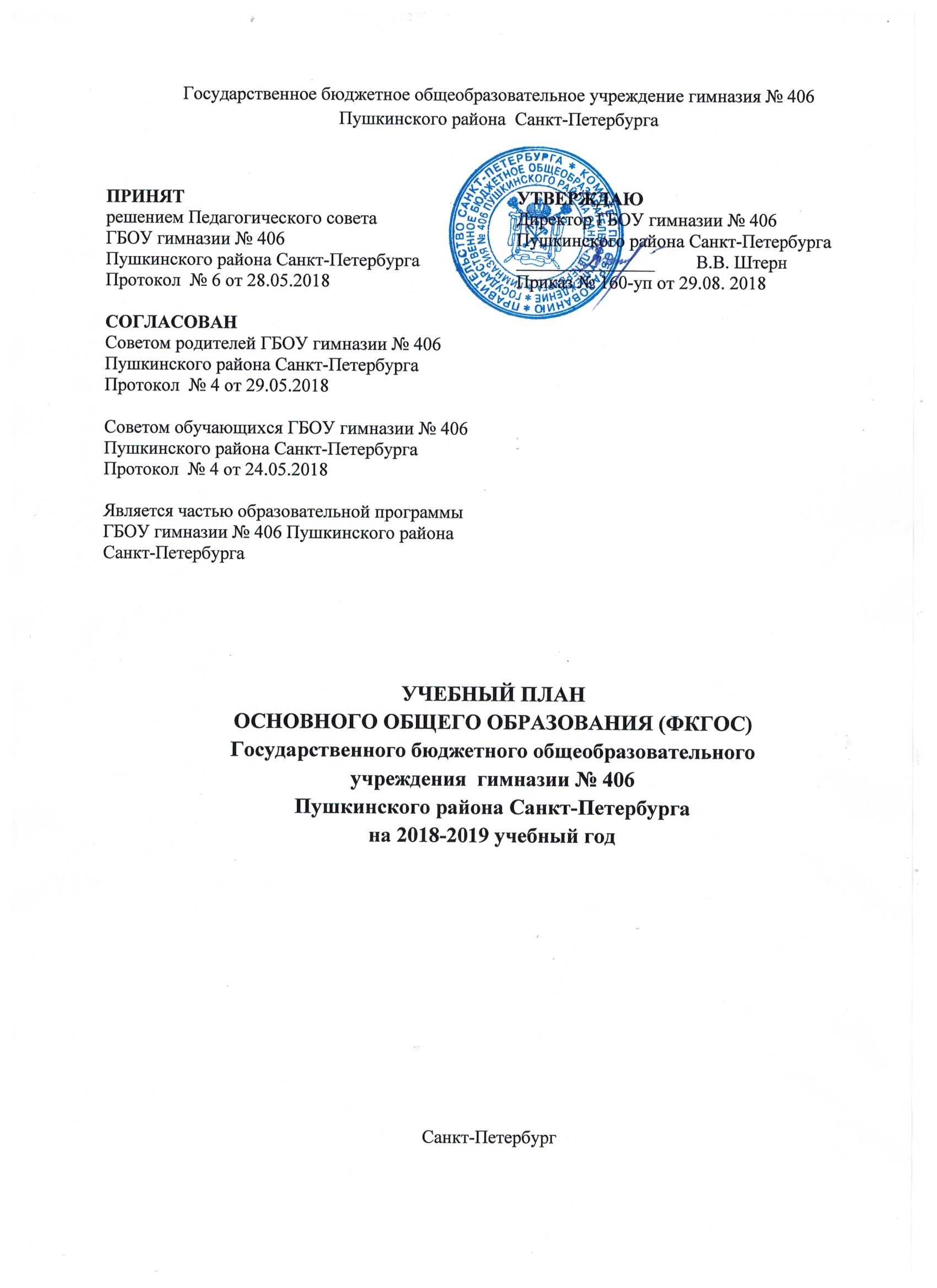 1. Общие положения1.1. Учебный план образовательной организации, реализующией основные общеобразовательные программы  основного общего образования (далее - образовательные орган, формируютсяв соответствии с требованиями:Федерального Закона от 29.12.2012 № 273-ФЗ «Об образовании в РоссийскойФедерации»;Федерального базисного учебного плана, утвержденного приказом Министерстваобразования Российской Федерации от 09.03.2004 № 1312 (далее - ФБУП-2004);Федерального компонента государственных образовательных стандартов общегообразования, утвержденного приказом Министерства образования Российской Федерацииот 05.03.2004 № 1089 «Об утверждении федерального компонента государственныхобразовательных стандартов начального общего, основного общего и среднего (полного)общего образования» (далее - ФКГОС) (для 1X-XI (XII) классов);Порядка организации и осуществления образовательной деятельности по основнымобщеобразовательным программам - образовательным программам начального общего,основного общего и среднего общего образования, утвержденного приказом Министерстваобразования и науки Российской Федерации от 30.08.2013 № 1015;федерального перечня учебников, рекомендуемых к использованию при реализацииимеющих государственную аккредитацию образовательных программ начального общего,основного общего, среднего общего образования, утвержденного приказом Министерстваобразования и науки Российской Федерации от 31.03.2014 № 253;перечня организаций, осуществляющих выпуск учебных пособий, которыедопускаются к использованию при реализации имеющих государственную аккредитациюобразовательных программ начального общего, основного общего, среднего общегообразования, утвержденного приказом Министерства образования и науки РоссийскойФедерации от 09.06.2016 № 699;Санитарно-эпидемиологических требований к условиям и организации обученияв общеобразовательных учреждениях, утвержденных ностановлением Главногогосударственного санитарного врача Российской Федерации от 29.12.2010 № 189 (далее -СанПиН 2.4.2.2821-10);распоряжения Комитета по образованию от 21.03.2018 № 810-р «О формированиикалендарного учебного графика государственных образовательных учреждений Санкт-Петербурга,реализующих основные общеобразовательные программы, в 2018/2019 учебном году»;распоряжения Комитета по образованию от 21.03.2018 № 811-р «О формированииучебных планов государственных образовательных учреждений Санкт-Петербурга,реализующих основные общеобразовательные программы, на 2018/2019 учебный год».1.2. Учебный план является частью образовательной программы образовательнойорганизации. Образовательная организация разрабатывает образовательные программыв соответствии  с учетомпримерных основных образовательных программ  основного общегообразования, в соответствии с ФКГОС и ФБУП-2004.Учебный план гимназии на 2018/2019 учебный годобеспечивает выполнение гигиенических требований к режиму образовательного процесса,установленных СанПиН 2.4.2.2821-10, и предусматривает:5-летний нормативный срок освоения образовательных программ основного общегообразования для V-IX классов;1.3. Учебный год в образовательной организации начинается 01.09.2018.Для профилактики переутомления обучающихся в календарном учебном графике предусмотрено равномерное распределение периодов учебного времении каникул.Количество часов, отведенных на освоение обучающимися учебного планаобразовательной организации, состоящего из обязательной части и части, формируемойучастниками образовательного процесса,  в совокупности не превышает величинунедельной образовательной нагрузки, установленную СанПиН 2.4.2.2821-10. Образовательная недельная нагрузка равномерно распределяется в течение учебнойнедели.Общий объем нагрузки в течение дня не  превышает:для обучающихся VIII-XI классов - не более 8 уроков.Объем домашних заданий (по всем предметам) должен быть таким, чтобы затратывремени на его выполнение не превышали (в астрономических часах):  в IX-XI классах - до 3,5 ч.В целях реализации основных общеобразовательных программ в соответствиис образовательной программой образовательной организации осуществляется делениеклассов на две группы:при реализации основных общеобразовательных программ начального общегои основного общего образования при проведении учебных занятийпо «Иностранномуязыку» (II-IX классы), «Технологии» (V-IX классы), а также по «Информатике и ИКТ»(«Информатике»), «Физике» и «Химии» (во время проведения практических занятий)при наполняемости VII-IX классов 25 и более человек;1.4. Образовательной организацией для использования при реализации образовательныхпрограмм выбраны:учебники из числа входящих в федеральный перечень учебников, рекомендуемыхк использованию при реализации имеющих государственную аккредитациюобразовательных программ начального общего, основного общего, среднего общегообразования (приказ Минобрнауки России от 31.03.2014 № 253);учебные пособия, выпущенные организациями, входящими в перечень организаций,осуществляющих выпуск учебных пособий, которые допускаются к использованиюпри реализации имеющих гоеударственную аккредитацию образовательных программачального общего, основного общего, среднего общего образования (приказ МинобрнаукиРоссии от 09.06.2016 № 699).Норма обеспеченности образовательной деятельности учебными изданиямиопределяется исходя из расчета:не менее одного учебника в печатной и (или) электронной форме, достаточногодля освоения программы учебного предмета на каждого обучающегося по каждомуучебному предмету, входящему в обязательную часть учебного плана основныхобщеобразовательных программ;не менее одного учебника в печатной и (или) электронной форме или учебногопособия, достаточного для освоения программы учебного предмета на каждогообучающегося по каждому учебному предмету, входящему в часть, формируемуюучастниками образовательных отношений, учебного плана основных общеобразовательныхпрограмм.1.5. Учебная нагрузка педагогических работников определяется с учетом количествачасов по учебным планам, рабочим программам учебных предметов, образовательнымпрограммам в соответствии с приказом Министерства образования и науки РоссийскойФедерации от 22.12.2014 № I60I «О продолжительности рабочего времени (нормах часовпедагогической работы за ставку заработной платы) педагогических работников и опорядкеопределения учебной нагрузки педагогических работников, оговариваемой в трудовомдоговоре».При определении учебной нагрузки педагогических работников учитывается всяучебная нагрузка, предусмотренная образовательной программой образовательнойорганизации. Нагрузка педагогических работников, ведущих занятия в рамках внеурочнойдеятельности, при тарификации педагогических работников устанавливаетсякак педагогическая нагрузка по основной должности. Оплата труда педагогическихработников, ведущих занятия в рамках внеурочной деятельности, устанавливается с учетомвсех коэффициентов конкретного педагогического работника. 1.6.  Учебный план образовательной организации, реализующей образовательные программы основного общего образования на основе федеральногокомпонента государственных образовательных стандартов общего образования,используется в 2018/2019 учебном году в IX классах. В соответствии с Уставом ОУ учебный план на 2018-2019 учебный год принят педагогическим советом 28.05.2018 г  протокол № 6.1.7.  Годовой учебный план основного общего образования.1.8.  Недельный учебный план основного общего образования. Учебный план для IX классов составлен на основе ФБУП-2004. В ФБУП-2004 устанавливается соотношение между федеральным компонентом,региональным компонентом и компонентом образовательной организации. Федеральныйкомпонент учебного плана определяет количество учебных часов на изучение учебныхпредметов федерального компонента государственного стандарта общего образования. Перечень учебных предметов и минимальное количество учебных часов, отведенноена изучение учебных предметов федерального компонента государственного стандартаобщего образования, являются обязательными. Реализация учебного предмета «Математика» осуществляется учебными предметами «Алгебра» и «Геометрия». На первый отводится по 3 часа в неделю, на второй – 2 часа в недалю.На изучение учебного предмета «Иностранный язык» предусмотрено на базовомуровне 3 часа в неделю. По выбору гимназии количество изучаемых иностранных языков,  установлено следующее: немецкий и французский. Эти языки изучаются в качестве учебного предмета «Второй иностранный язык», по 2 часа в неделю.  Учебный предмет «Искусство (Музыка и ИЗО)» изучается как отдельный учебный предмет по 1 часу в неделю.Региональным компонентом учебного плана является:изучение учебного предмета «История и культура Санкт-Петербурга» (как отдельногоучебного предмета);изучение учебного предмета «Основы безопасности жизнедеятельности» в IX классе(как отдельного учебного предмета);обязательное определение дополнительных часов на изучение учебных предметов«Алгебра»  в IX классах  по 1 часу в неделю.Библиотечный фонд образовательной организации  укомплектованпечатными и (или) электронными учебными изданиями (включая учебники и учебныепособия), методическими и периодическими изданиями по всем входящим в реализуемыеобразовательные программы учебным предметам, курсам, дисциплинам (модулям).Учебные предметыКоличество часов в годВсегоIXФедеральный компонентРусский язык6868Литература102102Иностранный язык102102Математика170170Информатика и ИКТ6868История6868Обществознание (включая экономику и право)3434География6868Физика6868Химия6868Биология6868Искусство (Музыка и ИЗО)3434Физическая культура102102ИТОГО:10201020Региональный компонент и компонент образовательной организации при шестидневной учебной неделеВторой иностранный язык6868История и культура Санкт-Петербурга3434Основы безопасности жизнедеятельности3434Алгебра3434Элективный учебный предмет 3434ИТОГО204204Предельно допустимая учебная нагрузка при шестидневной учебной неделе12241224Учебные предметыКоличество часов в годВсегоIXФедеральный компонентРусский язык22Литература33Иностранный язык33Математика55Информатика и ИКТ22История22Обществознание (включая экономику и право)11География22Физика22Химия22Биология22Искусство (Музыка и ИЗО)11Физическая культура33ИТОГО:3030Региональный компонент и компонент образовательной организации при шестидневной учебной неделеВторой иностранный язык22История и культура Санкт-Петербурга11Основы безопасности жизнедеятельности11Алгебра11Элективный учебный предмет (литература)11ИТОГО66Предельно допустимая учебная нагрузка при шестидневной учебной неделе3636